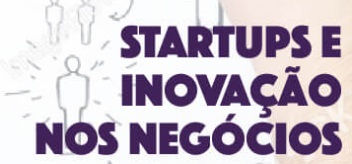 PROJETO1 Conceito do Negócio Deve ter no máximo 10 linhas, conter o problema de mercado e a solução inovadora para o problema. Explique sua proposta.2 Proposta de valor do negócio O Brilhante autor Alexander OSTERWALDER define como: "Proposta de valor é entendida como o conjunto de produtos e serviços que criam valor para um segmento específico de clientes". E pode-se acrescentar que o valor representa os benefícios entregues pela empresa a partir de uma relação direta na forma como os produtos e serviços foram oferecidos e empacotados para atender as necessidades dos clientes internos e externos. Qual a proposta de valor deste negócio?3 Público alvoDescrever quais são ou serão os principais clientes deste negócio.4 Breve pesquisa de mercado - principais concorrentesDescrever quais são ou serão os principais concorrentes, analise seus pontos fortes e fracos.5 Metas e resultados esperadosEspecifique quais os resultados são ideais e por que.6 Estruturação dos gastosDescreva os principais gastos desse negócio mensais.7 Estimativa de receita e lucroDescreva em valores reais a estimativa de receita e lucro mensal.• Papel A4 (21,0 cm x 29,7 cm); • Margens: 3 cm superior e esquerda, 2 cm inferior e direita. • Fonte Arial 12 pts na cor preta • Espaçamento entre linhas 1,5 • Substituir o texto em vermelho pelo texto elaborado pela equipeNome negócio:Cidade:Cidade:Nome do líder:Fone: Fone: E-mail:E-mail:E-mail:E-mail:E-mail:Demais integrantesDemais integrantesDemais integrantesDemais integrantesDemais integrantesDemais integrantesDemais integrantesNome CompletoNome CompletoNome CompletoCursoInstituição de EnsinoInstituição de EnsinoMatrícula